Purple Cat Society...Advocating for AnimalsAdoption Agreement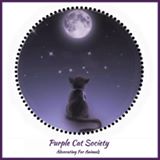 Thank you for your interest in one of our pets. We take pet adoption very serious, which is why any potential adopter must complete this application prior to meeting with a pet. Please allow yourself the time to consider this very important decision before committing to an animal.Date:	Full Name:			                                             	Name of Spouse:  Address: Email Address: 
Phone: 	Home -Work - Cell – Employer:  Spouses’ employer: Which animal are you applying for? Please provide 2 non-family references that we may contact:1.  Name: Relationship: Phone:						Email: 2.  Name: Relationship: Phone:						Email: CONTINUED…..Please answer the questions on the following pages as completely as possible. 1. Why do you want to adopt this animal? 2. Do you understand and accept that changing an animal’s environment may cause the animal to have accidents, especially in the early days? YES       N0 __                 3. Does any member of the family have any allergies to animals? YES__  NO __        If yes, please explain:4. Have you ever owned a pet before? YES__  NO __ 5. Please describe any pets you have had in the past 2 years. Please include the ones you still own and ones who have been deceased (type, age, sex, etc.). 6. If you currently own or have formerly owned a cat, do/did they go outdoors? Yes ___ No ___ N/A __7. Are you planning on letting this cat/kitten outdoors? Yes___ No __ 8. If you currently have animals, are they all spayed or neutered? 9. If you currently have animals, are they all up to date on vaccines? YES ___NO __10. Are you planning on having your cat declawed? Yes___No__11. Has any of your pets ever gotten hit by a vehicle? Yes___No__ 12. If you move, what will you do with your pets? 13. Have you ever given any of your animals away for any reason? YES__  NO__If yes, please explain the reason(s):14. What is the name and phone number of the veterinary hospital where your animal(s) has/have received care and vaccinations? Please let them know we will be calling to do a vet check.15.How many people live in your household? 16. Are there children in your household? This will include children you babysit. YES_____  NO__    If yes, what are their ages? 18. In the absence of the primary caretaker, who will take care of the animal? Name: 
Phone number: 
Relationship to you: 19. Do you own or rent your residence? OWN_____  RENT _____CONTINUED…..20. If renting, are pets allowed? YES_____  NO_____Not applicable___ 21. If renting, please provide the name and phone number of your landlord so we may call and verify that you are permitted animals in your residence. 22. Are you aware and do you accept that the RESCUER requires that all current animals in your household be spayed/neutered before an adoption of a rescue animal can take place? YES__   NO___ 23. If, for any reason, you are unable to keep your animal, do you agree to notify Purple Cat Society immediately?  YES__  NO___ 24. Do you accept that the Rescuer makes no explicit or implicit guarantees in reference to the health, and/or temperament of the animal? The animal is adopted as is and the adopter assumes all responsibility for treatments of any and all existing conditions or any other conditions of physical or temperament changes that may occur and that you agree that The Rescue group in no way can be held liable with regards to this investigation and/or placement. While the Rescue group makes every effort to place only healthy animals and temper tested animals, we cannot guarantee the health or temperament of any animal and shall not be held responsible for any medical expenses which may be incurred, temperament or whether the animal is housebroken.YES__ NO___25.  Potential new homes may receive a home visit prior to adoption.  When we make a commitment to find a new home for a rescue animal or pet in need, we are also making a commitment to potential adopters – and that is, to do our best to make sure that the pet you adopt is suitable for your home and lifestyle. Obviously, we want your pet adoption to be a successful, rewarding experience for you, your family and your new pet. Do you authorize a Director of the Purple Cat Society to do a home visit prior to adoption?YES__ NO___26.  You understand that the adoption process will not be officially finalized until such time that your kitten/cat has been spayed/neutered (at our vet).YES__ NO___27.  Our kittens receive their first vaccination prior to being adopted out.  This date is shown in the vet records we give you at the time your kitten is picked up.  It is your responsibility to ensure that the kitten you adopt has their booster shot in four (4) weeks from the date of their first vaccination.  You understand and will provide our vet with written proof of the kitten’s booster vaccination on or before the date of their spay or neuter, otherwise, the surgery can not be completed.YES__ NO___CONTINUED…..By submitting this application, you agree to give Purple Cat Society permission to check the information provided as well as permission to contact any veterinarians and/or other officials and/or organizations and/or references given on this application as it relates to pet ownership. YES ___ NO___ Please list any concerns or final questions here:--------------------------------------------------------------------------------------------------------------------------------------------------------------------------------Applicant’s Signature   		                          Date: --------------------------------------------------------------------------------------------------------------------------------------------------------------------------------Please note:  Should this application be completed via e-mail, the receipt of same will act as signature 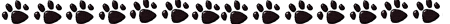 